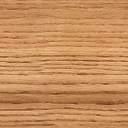 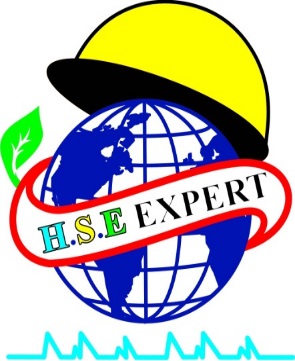 سوال: یکی از کارگران بنده که از ساعت 7 صبح تا 6 بعد از ظهر در معدن مشغول به کار بودند بعد از شیفت کاری هم به صورت اضافه‎کاری تا پاسی از شب بر حسب نیاز کار می‎کردند. ایشان حدود ساعت 22 مشغول سرویس دریچه‎های دستگاه کوبیت (سنگ‎شکن) شده که بطور ناگهانی تعادل خود را از دست داده و از ارتفاع 2 متری از فضای خالی مابین دو سنگ‎شکن بر روی نوار نقاله زیر کوبیت سقوط نموده و توسط نوار نقاله به انتهای خط منتقل شده و در حین سقوط به دیواره کوبیت یا سنگ‎شکن و موقع جابجایی روی نوار نقاله زیر سنگ‎شکن به چارچوب فلزی مربوطه برخورد کرده و در اثر شدت صدمات وارده فوت نموده‎اند، با عنایت به اینکه بنده مکررا راجع به خطرناک بودن کار سنگ‎شکن و کار در معدن به آن مرحوم تذکر داده اما ایشان توجه نمی‎کردند، آیا من مقصر هستم؟پاسخ: با سلام، عرض ادب و احترام ، لطفا موارد ذیل را مورد توجه قرار دهید:الف) تعیین میزان تقصیر مسؤلین حادثه با مقام محترم قضایی است.ب) کار کارشناس حوادث این است که پس از مطالعه پرونده حادثه، مذاکره با شهود حادثه و اصحاب پرونده، بررسی فنی و میدانی محل بروز حادثه مشخص کند: ترک یا ارتکاب چه فعل یا افعالی در تکوین و شکل‎گیری حادثه موثر بوده است؟ و نهایتا میزان تاثیر هر یک از عوامل موثر در بروز حادثه را از (ترک یا ارتکاب) افعال مذکور تعیین و به مقام قضایی پیشنهاد نماید اما از آنجایی که این اقدامات کیفی تابع هیچ فرمول محاسباتی نبوده و به سطح آگاهی، تحصیلات، تجربه و تخصص کارشناسان بستگی دارد لذا معمولا کارشناسان محترم نظرات متفاوتی در مورد یک حادثه ارائه می‎دهند.ج) پاسخ به حضرتعالی بدون رعایت موارد مطرح شده در بند ب امکانپذیر نیست اما توجه شما را به بعضی از مواد حقوقی این حادثه جلب میکنم:بعضی جنبه‎های حقوقی مرتبط با سوال شما: آئین‎نامه ایمنی ساختمان کارگاه‎ها می‎گوید: 1- تمامي حفره‎ها و دهانه‎هاي باز اطراف دستگاه و ماشين آلات كه احتمال خطر براي افراد وجود دارد بايد بوسيله حفاظ‎هاي مناسب و مقاوم مسدود شوند.2- تمامي معابر، راهروها و جايگاه‎هاي كار كه روي دستگاه، ماشين آلات و نوارهاي متحرك قرار دارند بايد از دو طرف بوسيله نرده‎هاي حفاظتي ايمن گردند.آئين‎نامه ايمني كار در ارتفاع می‎گوید: 1- كارفرما مكلف است نسبت به شناسايي و ارزيابي مخاطرات و ايمن‎سازي محيط كار اقدام نمايد.2- كارفرما مكلف است با استفاده از سامانه‎هاي انجام ايمن كار در ارتفاع متناسب با نوع كار، ايمني افرادي كه در ارتفاع بيش از 120 سانتیمتر نسبت به سطح مبنا مشغول كار مي‎باشند را تامين نمايد.3- كارفرما مكلف است در شرايط جوي نامساعد يا معيوب و ناقص بودن سـازه و تجهيزات يا نقص در روش‎هاي ايمن كار در ارتفاع، از فعاليت كارگران شاغل در ارتفاع جلوگيري بعمل آورد.4- عامل كار يا شخص ذيصلاح بايد داراي گواهينامه مهارت فني لازم از مراكز ذيصلاح بوده و توانايي انجام كار مربوطه را داشته باشد.بدیهی است بسته به نظر کارشناس مربوطه، به میزانی که ترک تکالیف قانونی داشته‎اید در تکوین و بروز حادثه مؤثر شناخته خواهید شد.احمد علی شکیبازادهکارشناس رسمی دادگستری در رشته حوادث ناشی از کارمشاور حفاظت فنی و خدمات ایمنی وزارت کار در رشته آموزش